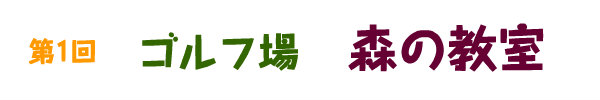 　　　　　　　　　参加者　募集！！　先着40名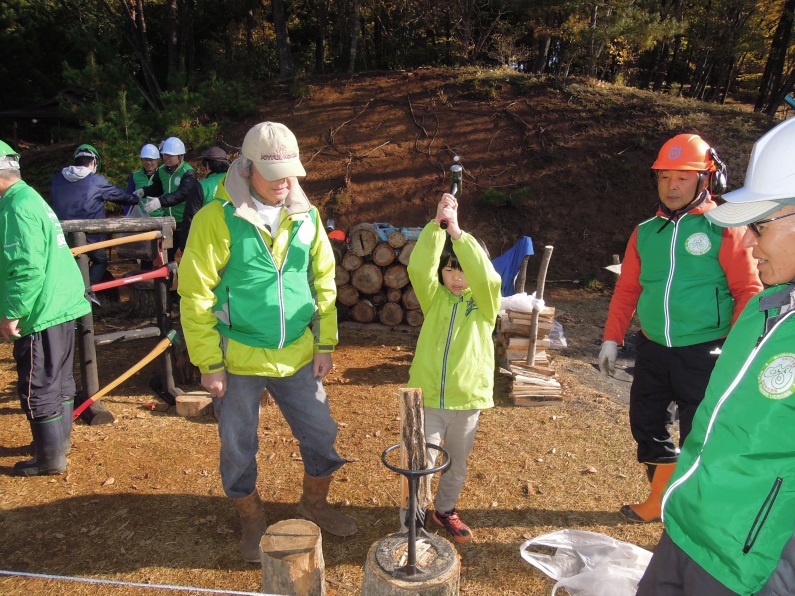 ゴルフ場の森でロープワークや薪割りを楽しむ平成２９年　　１１月５日　㊐　　午前１０：００～午後3：00（受付９：３０～：那須コース案内板有り）西郷村「グランディ那須白河ゴルフクラブ」少雨決行、荒天時中止イベント内容（安全に配慮しています）記念植樹ロープであそぼう　、ロープ結びをおぼえてねノコギリで枝を切ってみようまきわりできるかな（子供用も用意しています）主催　白河高原薪の会　　共催　グランディ那須白河ゴルフクラブ　　後援　西郷村教育委員会「この催事は公益社団法人　ゴルフ緑化促進会の緑化協力金を活用して行われます。」スケジュール先着順４０名の参加者を募集します！[申込用紙]*当日の集合場所は西郷村役場と西郷第一中学校の中間に位置し、グランディ那須白河ゴルフクラブ西側：那須コースゲートに進んで突き当りを左折してください。（受付午前９：３０）（希望者に応募受付時、詳細地図を配布いたします。）式典1. 開会式 午前１０時００分～１０時２０分・主催者挨拶・グランディ那須白河ゴルフクラブ様挨拶・来賓挨拶2.記念植樹　午前１０時２０分～１１時００分・第６９回全国植樹祭「森林とのきずなづくり植樹リレー」引継ぎセレモニー・植樹森の教室3. 午前の教室　午前１１時００分～１２時１０分・森の働き・ロープワーク・小枝切り4. お昼１２時１０分～午後１時・昼食 （参加者各自持参・汁物準備します）5. 午後の教室 ・ゴルフ場の森の役目　午後１時～１時１５分・薪割り　　午後１時１５分～２時３０分6. 閉会式 午後２時３０分申込み方法参加ご希望の方は必要事項を記入し、ファクス・メールでお申し込みください。申込み先[ FAX　]  0248-48-1059[ メール]　maki@alpinejp.com[ 携帯電話 ]　白河高原薪の会　大橋　090-3243-0163締め切り先着４０名を受付した時点で締め切りになります。お名前（代表者）他に何名ご住所　　〒　　　　　　　―ご住所　　〒　　　　　　　―ご住所　　〒　　　　　　　―ご住所　　〒　　　　　　　―連絡先　　　自宅・携帯　　　　　　　　　　　　　―　　　　　　　　　　―連絡先　　　自宅・携帯　　　　　　　　　　　　　―　　　　　　　　　　―連絡先　　　自宅・携帯　　　　　　　　　　　　　―　　　　　　　　　　―連絡先　　　自宅・携帯　　　　　　　　　　　　　―　　　　　　　　　　―